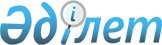 О внесении изменений в решение маслихата Есильского района Северо-Казахстанской области от 30 декабря 2022 года № 26/310 "Об утверждении бюджета Ясновского сельского округа Есильского района Северо Казахстанской области на 2023-2025 годы"Решение маслихата Есильского района Северо-Казахстанской области от 7 сентября 2023 года № 7/92
      Маслихат Есильского района Северо-Казахстанской области РЕШИЛ:
      1. Внести в решение маслихата Есильского района Северо-Казахстанской области "Об утверждении бюджета Ясновского сельского округа Есильского района Северо-Казахстанской области на 2023-2025 годы" от 30 декабря 2022 года № 26/310 следующие изменения:
      пункт 1 изложить в новой редакции:
       "1. Утвердить бюджет Ясновского сельского округа Есильского района Северо-Казахстанской области на 2023-2025 годы согласно приложениям 1, 2, 3 соответственно, в том числе на 2023 год в следующих объемах:
      1)доходы - 53 291 тысяч тенге:
      налоговые поступления - 4 789 тысяч тенге;
      неналоговые поступления - 0 тысяч тенге;
      поступления от продажи основного капитала - 796 тысяч тенге;
      поступления трансфертов - 47 706 тысяч тенге;
      2)затраты - 54 004,6 тысяч тенге;
      3)чистое бюджетное кредитование - 0 тысяч тенге:
      бюджетные кредиты - 0 тысяч тенге;
      погашение бюджетных кредитов - 0 тысяч тенге;
      4) сальдо по операциям с финансовыми активами - 0 тысяч тенге:
      приобретение финансовых активов - 0 тысяч тенге;
      поступления от продажи финансовых активов государства - 0 тысяч тенге;
      5) дефицит (профицит) бюджета - - 713,6 тысяч тенге;
      6) финансирование дефицита (использование профицита) бюджета - 713,6 тысяч тенге:
      поступление займов - 0 тысяч тенге;
      погашение займов - 0 тысяч тенге;
      используемые остатки бюджетных средств - 713,6 тысяч тенге.";
      пункт 4 изложить в новой редакции:
       "4. Предусмотреть в бюджете Ясновского сельского округа Есильского района Северо-Казахстанской области на 2023 год объемы целевых текущих трансфертов передаваемых из районного бюджета, в том числе:
      на освещение улиц в населенных пунктах;
      текущий ремонт уличного освещения в селе Стрельниковка; 
      текущий ремонт уличного освещения в селе Ясновка;
      на фонд оплаты труда и текущее содержание Ясновского сельского дома культуры;
      на обустройство детской игровой площадки в селе Ясновка;
      на установку камер видеонаблюдения в селе Ясновка. 
      Распределение указанных целевых трансфертов из районного бюджета определяется решением акима Ясновского сельского округа Есильского района Северо-Казахстанской области "О реализации решения маслихата Есильского района "Об утверждении бюджета Ясновского сельского округа Есильского района Северо-Казахстанской области на 2023-2025 годы.";
      приложение 1 к указанному решению изложить в новой редакции согласно приложению к настоящему решению.
      2. Настоящее решение вводится в действие с 1 января 2023 года. Бюджет Ясновского сельского округа Есильского района Северо-Казахстанской области на 2023 год
					© 2012. РГП на ПХВ «Институт законодательства и правовой информации Республики Казахстан» Министерства юстиции Республики Казахстан
				
      Председатель маслихата Есильского района Северо-Казахстанской области 

Е. Туткушев
Приложение к решению маслихатаЕсильского района Северо-Казахстанской областиот 7 сентября 2023 года № 7/92Приложение 1к решению маслихатаЕсильского района Северо-Казахстанской областиот 30 декабря 2022 года № 26/310
Категория
Класс
подкласс
Наименование
Сумма (тысяч тенге)
1) Доходы
53 291
1
Налоговые поступления
4 789
01
Подоходный налог
180
2
Индивидуальный подоходный налог с доходов, не облагаемых у источника выплаты
180
04
Налоги на собственность
4 516
1
Налоги на имущество
266
3
Земельный налог
450
4
Налог на транспортные средства
3 800
05
Внутренние налоги на товары, работы и услуги
93
3
Поступления за использование природных и других ресурсов
93
3
Поступления от продажи основного капитала
796
03
Продажа земли и нематериальных активов
796
1
Продажа земли
796
4
Поступление трансфертов
47 706
02
Трансферты из вышестоящих органов государственного управления
47 706
3
Трансферты из районного (города областного значения) бюджета
47 706
Функциональная группа
Администратор бюджетных программ
Программа
Наименование
Сумма (тысяч тенге)
2) Затраты
54 004,6
01
Государственные услуги общего характера
24 268
124
Аппарат акима города районного значения, села, поселка, сельского округа
24 268
001
Услуги по обеспечению деятельности акима города районного значения, села, поселка, сельского округа
24 268
07
Жилищно-коммунальное хозяйство
5 539,4
124
Аппарат акима города районного значения, села, поселка, сельского округа
5 539,4
008
Освещение улиц в населенных пунктах
1 696
011
Благоустройство и озеленение населенных пунктов
3 843,4
08
Культура, спорт, туризм и информационное пространство
24 187
124
Аппарат акима города районного значения, села, поселка, сельского округа
24 187
006
Поддержка культурно-досуговой работы на местном уровне
24 187
12
Транспорт и коммуникации. Автомобильный транспорт
10
124
Аппарат акима города районного значения, села, поселка, сельского округа
10
045
Капитальный и средний ремонт автомобильных дорог районного значения и улиц населенных пунктов
10
15
Трансферты
0,2
124
Аппарат акима города районного значения, села, поселка, сельского округа
0,2
048
Возврат неиспользованых (недоиспользованых) целевых трансфертов
0,2
3) Чистое бюджетное кредитование
0
Бюджетные кредиты
0
Погашение бюджетных кредитов
0
4) Сальдо по операциям с финансовыми активами
0
Приобретение финансовых активов
0
Поступления от продажи финансовых активов государства
0
5) Дефицит (профицит) бюджета
- 713,6
6) Финансирование дефицита (использование профицита) бюджета
713,6
7
Поступления займов
0
16
Погашение займов
0
Категория
Класс
подкласс
Наименование
Сумма (тысяч тенге)
8
Используемые остатки бюджетных средств
713,6
01
Остатки бюджетных средств
713,6
1
Свободные остатки бюджетных средств
713,6